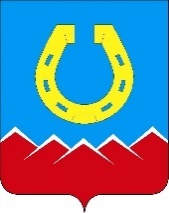 АДМИНИСТРАЦИЯЮрюзанского городского поселенияПОСТАНОВЛЕНИЕ «____» __________ 2022 г.     №_______	           ПРОЕКТ      г. Юрюзань         В соответствии со статьёй 53 Федерального закона от 31.07.2020 № 248-ФЗ «О государственном контроле (надзоре) и муниципальном контроле в Российской Федерации», руководствуясь постановлением Правительства Российской Федерации от 27.10.2021 № 1844 «Об  утверждении требований к разработке, содержанию, общественному обсуждению проектов форм проверочных листов, утверждению, применению, актуализации форм проверочных листов, а также случаев обязательного применения проверочных листов», Администрация  Юрюзанского городского поселенияПОСТАНОВЛЯЕТ:1. Утвердить форму проверочного листа (список контрольных вопросов), применяемого при проведении плановых проверок юридических лиц, индивидуальных предпринимателей, по муниципальному контролю в сфере соблюдения правил благоустройства на территории Юрюзанского городского поселения.2. Настоящее постановление вступает в силу со дня его подписания и распространяет свое действие на правоотношения, возникшие с 01.03.2022.3. Разместить настоящее постановление в информационно- коммуникационной сети интернет на официальном сайте Администрации Юрюзанского городского поселения. 4. Контроль исполнения настоящего постановления оставляю за собой.Временно исполняющий обязанности ГлавыЮрюзанского городского поселения                                               А.А. Добровольский(наименование органа муниципального контроля)МУНИЦИПАЛЬНЫЙ КОНТРОЛЬПРОВЕРОЧНЫЙ ЛИСТ(список контрольных вопросов),применяемый при проведении плановых проверок юридических лиц, индивидуальных предпринимателей, по муниципальному контролю в сфере соблюдения правил благоустройства на территории Юрюзанского городского поселения1. Вид муниципального контроля: муниципальный контроль в сфере соблюдения правил благоустройства на территории Юрюзанского городского поселения.2. Ограничение предмета плановой проверки: предмет настоящей проверки ограничен обязательными требованиями, а также требованиями, установленными постановлением Администрации Юрюзанского городского поселения от 03.12.2012 № 198 «Об утверждении Административных регламентов»3. Наименование органа муниципального контроля: Администрация Юрюзанского городского поселения.4. Наименование юридического лица, фамилия, имя, отчество (последнее – при наличии) индивидуального предпринимателя, в отношении которого проводится плановая проверка: ________________________________________________________ _________________________________________________________________________5. Место проведения плановой проверки с заполнением проверочного листа и (или) указание на используемые юридическим лицом, индивидуальным предпринимателем производственные объекты:_________________________________________________________________________________________________________6. Реквизиты распоряжения руководителя органа муниципального контроля о проведении проверки: распоряжение Администрации Юрюзанского городского поселения от _________ № ______.7. Учетный номер проверки: ________, дата присвоения учетного номера проверки в едином реестре проверок: ______________.8. Должность, фамилия и инициалы должностного лица органа муниципального контроля, проводящего плановую проверку и заполняющего проверочный лист: __________________________________________________________________________________________________________________________________________________9. Перечень вопросов и ответы на них:«__» _________________ 20__ г. (указывается дата заполнения проверочного листа)С проверочным листом ознакомлен:_____________________________________________________«____» _______________                       __________________________                   (дата ознакомления)                                                                   (подпись)Об утверждении формы проверочного листа (список контрольных вопросов), применяемого при проведении плановых проверок юридических лиц, индивидуальных предпринимателей, по муниципальному контролю в сфере соблюдения правил благоустройства на территории Юрюзанского городского поселенияПриложениек постановлениюАдминистрации Юрюзанского городского поселенияот__________ № ______№
п/пВопросы, отражающие содержание обязательных требованийРеквизиты нормативных правовых актов, суказанием их структурных единиц, которыми установлены обязательные требованияОтветы на вопросыОтветы на вопросыОтветы на вопросыПримечание№
п/пВопросы, отражающие содержание обязательных требованийРеквизиты нормативных правовых актов, суказанием их структурных единиц, которыми установлены обязательные требованияданетНе применимоПримечание12345671Обеспечивается ли сохранность зеленых насажденийРешение Совета депутатовЮрюзанского городского поселенияот 27 февраля 2017 г. № 85 «Об утверждении «Правила благоустройства территории Юрюзанского городского поселения»(с изменениями) (далее – Правила благоустройства)п. 143 Правил благоустройства2Производится ли  систематическая уборка (ручная, механическая) отведенной территории с своевременным вывозом мусора, а в зимнее время – снега в специально отведенные местап. 60  Правил благоустройства3Не допускается ли выжигание сухой растительности, соблюдаются ли требования экологических, санитарно- гигиенических, противопожарных правил и нормативовп. 152 Правил благоустройства4Проводятся ли  противопожарные мероприятия, обеспечено ли наличие первичных средств пожаротушения и охрана земельного участка от поджогап. 60  Правил благоустройства5Систематически ли  сил производиться очистка крыш от снега и наледей на карнизах, водосточных трубах. При этом участки улиц, тротуаров и пешеходных дорожек, примыкающих к данным зданиям  огораживаются ли, а так же, во избежание несчастных случаев, принимаются ли другие меры безопасностип.140Правил благоустройства____________              ______                                _______________________________           должность                                подпись                                                               ФИО лица, заполнившего проверочный лист